ЖИЗНЬ БЕЗ КОНФЛИКТОВ!ЖИЗНЬ БЕЗ КОНФЛИКТОВ!ЧТО ТАКОЕ КОНФЛИКТНАЯ СИТУАЦИЯ?- ЭТО СТОЛКНОВЕНИЕ ПРОТИВОПОЛОЖНО НАПРАВЛЕННЫХ ЦЕЛЕЙ, ИНТЕРЕСОВ, ПОЗИЦИЙ ИЛИ ВЗГЛЯДОВ РАЗНЫХ ЛЮДЕЙ.КАК РОДИТЕЛЯМ РАЗРЕШИТЬ КОНФЛИКТНУЮ СИТУАЦИЮ В СЕМЬЕ?1 ШАГ. РАСПОЗНАТЬ И ОПРЕДЕЛИТЬ КОНФЛИКТ.ВАШИ ДЕЙСТВИЯ:- Четко и немногословно сообщите ребенку, что имеется проблема, которая нуждается в решении.- Дайте понять, что необходимо сотрудничество.- Скажите, что вы искренне желаете его помощи.- Не говорите ребенку «Ты должен…», «Ты обязан…».2 ШАГ. ВЫРАБОТКА ВОЗМОЖНЫХ ВАРИАНТОВ РЕШЕНИЙ.ВАШИ ДЕЙСТВИЯ:- Узнайте варианты решения проблемы у ребенка.- одна голова хорошо, а две лучше.3 ШАГ. ОЦЕНКА АЛЬТЕРНАТИВНЫХ РЕШЕНИЙ.ВАШИ ДЕЙСТВИЯ:- Предложите ребенку высказать, какие из этих вариантов лучше.- Включите ребенка в обдумывание и оценивание разных решений.- Оставьте только те предложения, которые приемлемы и для ребенка и для вас.- Используйте фразы «Ты можешь…», «Ты имеешь право…».- Не демонстрируйте собственную власть.- Позвольте ребенку первому предложить свои решения.- Поддерживайте ребенка.- Не оценивайте и не принижайте предложения ребенка.- Дайте ребенку время подумать.4 ШАГ. ВЫБОР НАИБОЛЕЕ УДАЧНОГО РЕШЕНИЯ.ВАШИ ДЕЙСТВИЯ:- Используйте вопросы типа «Ты думаешь, это приведет нас к решению? Всех ли удовлетворит этот вариант?».- Ни один способ не должен быть окончательным.- Подведите итог: «Похоже, что мы достигли согласия».- Продемонстрируйте согласие, одобрение выбранного варианта.- Похвалите ребенка.- Избегайте при принятии решения команд, угроз, приказов.- Договоритесь с ребенком об обязанностях каждой стороны в разрешении конфликта.5 ШАГ. РЕАЛИЗАЦИЯ ПРИНЯТОГО РЕШЕНИЯ.ВАШИ ДЕЙСТВИЯ:- Вынести на обсуждения вопросы типа: «Когда начнем», «Кто будет следить за временем» и т.п.6 ШАГ. КОНТРОЛЬ И ОЦЕНКА РЕЗУЛЬТАТОВ.ВАШИ ДЕЙСТВИЯ:- Интересуйтесь у ребенка, по-прежнему ли он доволен принятым решением и его результатами.- Пересматривайте или корректируйте решения, если это потребуется.ГЛАВНОЕ ПРАВИЛО РОДИТЕЛЕЙ!ЧТОБЫ НЕ СЛУЧИЛОСЬ, РЕБЕНОК ДОЛЖЕН ЗНАТЬ, ЧТО ВЫ ЕГО ЛЮБИТЕ, ПРОДОЛЖАЕТЕ ЛЮБИТЬ И БУДИТЕ ЛЮБИТЬ, НЕСМОТРЯ НИ НА ЧТО, И В ЛЮБОЙ СИТУАЦИИ ОН СМОЖЕТ РАССЧИТЫВАТЬ НА ВАШУ ПОДДЕРЖКУ!!!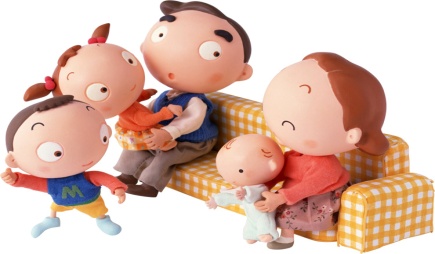 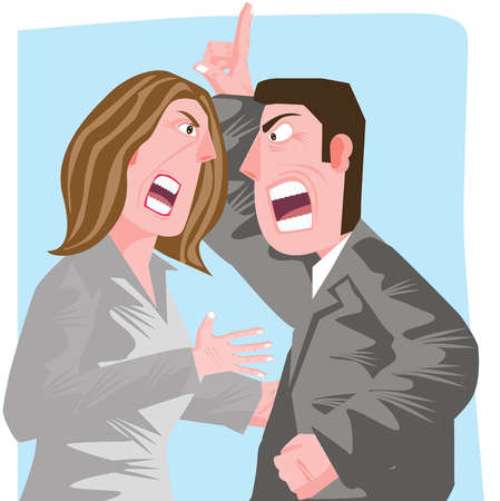 КАК РОДИТЕЛЯМ РАЗРЕШИТЬ КОНФЛИКТНУЮ СИТУАЦИЮ В СЕМЬЕ?1 ШАГ. РАСПОЗНАТЬ И ОПРЕДЕЛИТЬ КОНФЛИКТ.ВАШИ ДЕЙСТВИЯ:- Четко и немногословно сообщите ребенку, что имеется проблема, которая нуждается в решении.- Дайте понять, что необходимо сотрудничество.- Скажите, что вы искренне желаете его помощи.- Не говорите ребенку «Ты должен…», «Ты обязан…».2 ШАГ. ВЫРАБОТКА ВОЗМОЖНЫХ ВАРИАНТОВ РЕШЕНИЙ.ВАШИ ДЕЙСТВИЯ:- Узнайте варианты решения проблемы у ребенка.- одна голова хорошо, а две лучше.3 ШАГ. ОЦЕНКА АЛЬТЕРНАТИВНЫХ РЕШЕНИЙ.ВАШИ ДЕЙСТВИЯ:- Предложите ребенку высказать, какие из этих вариантов лучше.- Включите ребенка в обдумывание и оценивание разных решений.- Оставьте только те предложения, которые приемлемы и для ребенка и для вас.- Используйте фразы «Ты можешь…», «Ты имеешь право…».- Не демонстрируйте собственную власть.- Позвольте ребенку первому предложить свои решения.- Поддерживайте ребенка.- Не оценивайте и не принижайте предложения ребенка.- Дайте ребенку время подумать.4 ШАГ. ВЫБОР НАИБОЛЕЕ УДАЧНОГО РЕШЕНИЯ.ВАШИ ДЕЙСТВИЯ:- Используйте вопросы типа «Ты думаешь, это приведет нас к решению? Всех ли удовлетворит этот вариант?».- Ни один способ не должен быть окончательным.- Подведите итог: «Похоже, что мы достигли согласия».- Продемонстрируйте согласие, одобрение выбранного варианта.- Похвалите ребенка.- Избегайте при принятии решения команд, угроз, приказов.- Договоритесь с ребенком об обязанностях каждой стороны в разрешении конфликта.5 ШАГ. РЕАЛИЗАЦИЯ ПРИНЯТОГО РЕШЕНИЯ.ВАШИ ДЕЙСТВИЯ:- Вынести на обсуждения вопросы типа: «Когда начнем», «Кто будет следить за временем» и т.п.6 ШАГ. КОНТРОЛЬ И ОЦЕНКА РЕЗУЛЬТАТОВ.ВАШИ ДЕЙСТВИЯ:- Интересуйтесь у ребенка, по-прежнему ли он доволен принятым решением и его результатами.- Пересматривайте или корректируйте решения, если это потребуется.ГЛАВНОЕ ПРАВИЛО РОДИТЕЛЕЙ!ЧТОБЫ НЕ СЛУЧИЛОСЬ, РЕБЕНОК ДОЛЖЕН ЗНАТЬ, ЧТО ВЫ ЕГО ЛЮБИТЕ, ПРОДОЛЖАЕТЕ ЛЮБИТЬ И БУДИТЕ ЛЮБИТЬ, НЕСМОТРЯ НИ НА ЧТО, И В ЛЮБОЙ СИТУАЦИИ ОН СМОЖЕТ РАССЧИТЫВАТЬ НА ВАШУ ПОДДЕРЖКУ!!!ПОЧЕМУ ВОЗНИКАЮТ КОНФЛИКТЫ В СЕМЬЕ?1. НЕ ПОНИМАНИЕ, РАЗНЫЕ ВЗГЛЯДЫ НА ЖИЗНЬ, ВКУСЫ, ПРЕДСТАВЛЕНИЯ, НОРМЫ, НРАВСТВЕННЫЕ ПОЗИЦИИ, ТРЕБОВАНИЯ.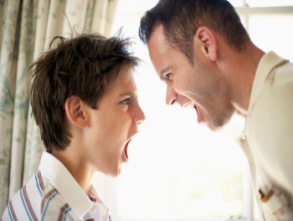 2. ПОВЕДЕНИЕ РОДИТЕЛЕЙ.3. НЕУДОВЛЕТВОРЕННЫЕ ПОТРЕБНОСТИ.4. ПРОТЕСТ СО СТОРОНЫ РЕБЕНКА КАК ЖЕЛАНИЕ ОБРАТИТЬ НА СЕБЯ ВНИМАНИЕ.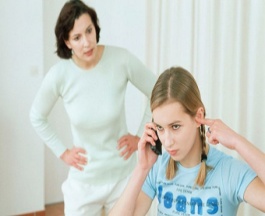 5. ТРУДНОСТИ В ВЫРАЖЕНИИ ЧУВСТВ И ЭМОЦИЙ.6. ОТСУТСТВИЕ ТЕПЛЫХ И ДОВЕРИТЕЛЬНЫХ ОТНОШЕНИЙ В СЕМЬЕ. 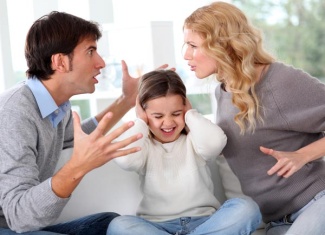 КАК РОДИТЕЛЯМ РАЗРЕШИТЬ КОНФЛИКТНУЮ СИТУАЦИЮ В СЕМЬЕ?1 ШАГ. РАСПОЗНАТЬ И ОПРЕДЕЛИТЬ КОНФЛИКТ.ВАШИ ДЕЙСТВИЯ:- Четко и немногословно сообщите ребенку, что имеется проблема, которая нуждается в решении.- Дайте понять, что необходимо сотрудничество.- Скажите, что вы искренне желаете его помощи.- Не говорите ребенку «Ты должен…», «Ты обязан…».2 ШАГ. ВЫРАБОТКА ВОЗМОЖНЫХ ВАРИАНТОВ РЕШЕНИЙ.ВАШИ ДЕЙСТВИЯ:- Узнайте варианты решения проблемы у ребенка.- одна голова хорошо, а две лучше.3 ШАГ. ОЦЕНКА АЛЬТЕРНАТИВНЫХ РЕШЕНИЙ.ВАШИ ДЕЙСТВИЯ:- Предложите ребенку высказать, какие из этих вариантов лучше.- Включите ребенка в обдумывание и оценивание разных решений.- Оставьте только те предложения, которые приемлемы и для ребенка и для вас.- Используйте фразы «Ты можешь…», «Ты имеешь право…».- Не демонстрируйте собственную власть.- Позвольте ребенку первому предложить свои решения.- Поддерживайте ребенка.- Не оценивайте и не принижайте предложения ребенка.- Дайте ребенку время подумать.4 ШАГ. ВЫБОР НАИБОЛЕЕ УДАЧНОГО РЕШЕНИЯ.ВАШИ ДЕЙСТВИЯ:- Используйте вопросы типа «Ты думаешь, это приведет нас к решению? Всех ли удовлетворит этот вариант?».- Ни один способ не должен быть окончательным.- Подведите итог: «Похоже, что мы достигли согласия».- Продемонстрируйте согласие, одобрение выбранного варианта.- Похвалите ребенка.- Избегайте при принятии решения команд, угроз, приказов.- Договоритесь с ребенком об обязанностях каждой стороны в разрешении конфликта.5 ШАГ. РЕАЛИЗАЦИЯ ПРИНЯТОГО РЕШЕНИЯ.ВАШИ ДЕЙСТВИЯ:- Вынести на обсуждения вопросы типа: «Когда начнем», «Кто будет следить за временем» и т.п.6 ШАГ. КОНТРОЛЬ И ОЦЕНКА РЕЗУЛЬТАТОВ.ВАШИ ДЕЙСТВИЯ:- Интересуйтесь у ребенка, по-прежнему ли он доволен принятым решением и его результатами.- Пересматривайте или корректируйте решения, если это потребуется.ГЛАВНОЕ ПРАВИЛО РОДИТЕЛЕЙ!ЧТОБЫ НЕ СЛУЧИЛОСЬ, РЕБЕНОК ДОЛЖЕН ЗНАТЬ, ЧТО ВЫ ЕГО ЛЮБИТЕ, ПРОДОЛЖАЕТЕ ЛЮБИТЬ И БУДИТЕ ЛЮБИТЬ, НЕСМОТРЯ НИ НА ЧТО, И В ЛЮБОЙ СИТУАЦИИ ОН СМОЖЕТ РАССЧИТЫВАТЬ НА ВАШУ ПОДДЕРЖКУ!!!